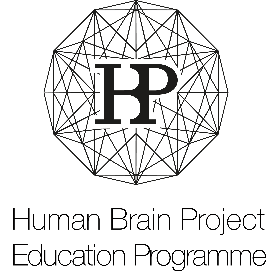 HBP Lab Visit announcement via the HBP Education websitePlease fill out this form and send it to: education@humanbrainproject.euIn case you offer different lab visits in different time periods, please fill out one form per offered lab visit.FormularbeginnDetails regarding the offered lab visit to be published on the HBP Education websiteName of hosting lab:      Number of lab visits offered by the respective lab / institute:      Duration of offered lab visit:      Period in which the lab visit is offered e.g. July – August 2017:      Description of lab visit: Costs covered by the hosting lab e.g. research material:Costs to be covered by the selected student e.g. travel costs, accommodation: Scientific methods offered to the student:Required language skills:      Application detailsApplication deadline:      Application has to contain the following information e.g. name of current supervisor, list of publications etc.: Application has to contain the following documents e.g. recommendation letter, copy of passport:Short description of the application and selection process: Application to be sent via email to the following address:      Additional information / remarksAdditional information regarding the lab visit to be published on the HBP Education website:       Name and email address of contact person for internal communication with the Education Programme:      